Tehnička škola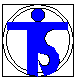 Slavonski BrodŠk.god. 2018./2019.TEME ZAVRŠNIH RADOVAObrazovni sektor: Strojarstvo, brodogradnja i metalurgija    Zanimanje:  Računalni tehničar za strojarstvoNastavni predmet: Industrijska automatizacijaRazred: četvrti (4. A)    Nastavnik: Tatjana Šoronda dipl.inž.Izrada makete upravljane arduinomIzrada makete liftaIzrada automatizirane miješalice za tekućineTeslina zavojnica - Marta Valenčak 4.c i Paulina Dravec 4.b  Izrada bespilotne letjelice Izrada modela za navodnjavanje upravljanog arduinomIzrada modela ploteraIzrada SCADA sustava kotlovnice Izrada modela plovila na zračni pogon